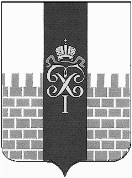 МЕСТНАЯ АДМИНИСТРАЦИЯ МУНИЦИПАЛЬНОГО ОБРАЗОВАНИЯ ГОРОД ПЕТЕРГОФ_____________________________________________________________________________ПОСТАНОВЛЕНИЕ от «26 »    11  2020 г.	                                                                    №  138	В соответствии с Бюджетным  кодексом  Российской Федерации, Положением о бюджетном процессе в муниципальном образовании  город Петергоф и Постановлением местной администрации муниципального образования город Петергоф  № 150 от 26.09.2013  «Об утверждении  Положения о Порядке разработки, реализации и оценки эффективности муниципальных программ и о Порядке  разработки и реализации  ведомственных целевых программ и планов по непрограммным расходам местного бюджета муниципального образования  г. Петергоф» местная администрация муниципального образования город  Петергоф, заключением Контрольно-счетной палаты от 16.11.2020 №1-1842/20-02	ПОСТАНОВЛЯЕТ:	1. Внести изменения в ведомственную целевую программу «Осуществление работ в сфере озеленения на территории муниципального образования» на 2021 год согласно приложению  к настоящему постановлению. 	1.1. Приложения № 1, 1-1,2, 4-1,4-2, 5-1, 6, 6-1, 6-2, 6-3, 7, 7-1, 8, 8-1, 9, 9-1, 1, 10-1 к ведомственной целевой программе оставить без изменений.	2.  Постановление вступает  в  силу  с  даты официального опубликования.	3.  Контроль за исполнением  настоящего постановления оставляю за собой.Глава местной администрациимуниципального образования город Петергоф                          Т.С. ЕгороваПриложение №1к Постановлению МА МО город Петергоф от  «26 »  11  2020  № 138                                                                                                                     УтверждаюГлава МА МО город Петергоф                                                                                                         _____________  /Т.С. Егорова / «     »                        2020 г.ВЕДОМСТВЕННАЯ ЦЕЛЕВАЯ   ПРОГРАММА«Осуществление работ в сфере озеленения территории зеленых насаждений общего пользования местного значения муниципального образования» на 2021 год1. Наименование вопроса местного значения, к которому относится программа:	Осуществление работ в сфере озеленения на территории муниципального образования, включающее:организацию работ по компенсационному озеленению в отношении территорий зеленых насаждений общего пользования местного значения, осуществляемому в соответствии с законом Санкт-Петербурга;содержание, в том числе уборку, территорий зеленых насаждений общего пользования местного значения (включая расположенных на них элементов благоустройства), защиту зеленых насаждений на указанных территориях;проведение паспортизации территорий зеленых насаждений общего пользования местного значения на территории муниципального образования, включая проведение учета зеленых насаждений искусственного происхождения и иных элементов благоустройства, расположенных в границах территорий зеленых насаждений общего пользования местного значения;создание (размещение), переустройство, восстановление и ремонт объектов зеленых насаждений, расположенных на территориях зеленых насаждений общего пользования местного значения.2. Цели и задачи программы:                                                                                                                        - озеленение территории зеленых насаждений общего пользования местного значения с целью удовлетворения потребностей населения города в благоприятных условиях проживания- улучшение экологической обстановки- создание благоприятных условий для отдыха населения.- улучшение эстетического восприятия окружающей среды- воспитание чувства прекрасного и поведения в общественных местах.3. Заказчик программы (ответственный исполнитель): Местная администрация муниципального образования город Петергоф (отдел городского хозяйства)4. Ожидаемые конечные результаты реализации целевой программы: - посадка зеленых насаждений – 27 шт.;- восстановление газонов– 200 кв.м.;- санитарные рубки на территории ЗНОП местного значения – 30 шт.- содержание зеленых насаждений (прополка, подкормка, полив, стрижка и т.д.) на территориях ЗНОП местного значения – 4,98 га, в том числе уборку, территорий зеленых насаждений общего пользования местного значения - 340 438,0 кв.м.- посадка цветов в ранее установленные вазоны на территориях ЗНОП МЗ и уход – 317 вазонов.- посадки цветов на территории ЗНОП местного значения и уход за ними - 17 клумб площадью 558,0  кв. м. кол-во рассады 32 428  шт.-паспортизация территорий ЗНОП местного значения – 3,4203 га-содержание и ремонт детского и спортивного оборудования на детских и спортивных площадках на территориях ЗНОП МЗ – 6 ед.- организация замены песка в детских песочницах (с вывозом и утилизацией непргодного песка) – 3,9 куб.м.- ремонт и окраска ранее установленных ограждений газонных на территориях ЗНОП местного значения – 704,8 кв.м.- ремонт и окраска ранее установленных элементов благоустройства на территориях ЗНОП местного значения в т.ч.: окраска – 370 кв.м.,  замена досок у скамеек – 32 п/м.-разработка проектно-сметной документации на размещение элементов благоустройства на территориях ЗНОП МЗ – 3 усл.5. Сроки реализации целевой программы:      -  I - IV кварталы 2021 года.6. Перечень мероприятий целевой программы, ожидаемые конечные результаты реализации и необходимый объём финансирования:Утвер«Об изменении ведомственной целевой программы «Осуществление работ в сфере озеленения территории зеленых насаждений общего пользования местного значения муниципального образования» на 2021 год» №п/пНаименование мероприятияОжидаемые конечные результатыОжидаемые конечные результатыСрок исполнения мероприятияНеобходимый объём финансирования(тыс.руб.)Прим.№п/пНаименование мероприятияЕд. изм.Кол-воСрок исполнения мероприятияНеобходимый объём финансирования(тыс.руб.)Прим.1.Организация работ по компенсационному озеленениюшт.27II- IV квартал 163,72.Восстановление газоновкв. м.200II-III квартал112,53.Проведение санитарных рубок, а также удаление аварийных, больных деревьев и кустарников шт.30I- IV квартал185,94.Посадка цветов и уход за ними.вазон317II-IV квартал 1 967,94.Посадка цветов и уход за ними.клумба17II-IV квартал 1 967,94.Посадка цветов и уход за ними.кв. м.558,0II-IV квартал 1 967,94.Посадка цветов и уход за ними.шт. цветов32 428II-IV квартал 1 967,95.Паспортизация территорий зеленых насаждений общего пользования местного значения, включая проведение учета зеленых насаждений искусственного происхождения и иных элементов благоустройства. га3,4203II-IVквартал190,16.Содержание территорий зеленых насаждений общего пользования местного значения, в т.ч. защита зеленых насажденийга4,98II-IVквартал968,47.Уборка территорий зеленых насаждений общего пользования местного значениякв. м.340 438,0I-IV квартал9 534,08.Размещение, содержание и ремонт детских и спортивных площадок, включая ремонт расположенных на них элементов на территориях ЗНОП МЗшт.6I- IV квартал180,09Организация замены песка в детских песочницах на детских площадках на территориях ЗНОП МЗкуб. м.3,9IIквартал29,410Ремонт и окраска ранее установленных ограждений газонных на территориях ЗНОП местного значениякв.м.704,8II-III квартал426,511Ремонт и окраска ранее установленных полусфер, урн, вазонов, уличной мебели  на территориях ЗНОП местного значения в т.ч.- окраска- замена досок у скамееккв.м.п/м37032II-III квартал151,512Разработка проектно-сметной документации на размещение элементов благоустройства на территориях ЗНОП МЗуслуга3I- IV квартал330,0ВСЕГО по целевой программе:ВСЕГО по целевой программе:ВСЕГО по целевой программе:ВСЕГО по целевой программе:ВСЕГО по целевой программе:14 239,9Приложение № 2-1Приложение № 2-1Приложение № 2-1Сводная таблица площадей уборочных территорий зеленых насаждений общего пользования местного значения.                                                                                                                                                                                   Муниципальное образование город Петергоф                                                                                                                                                                                                 Сводная таблица площадей уборочных территорий зеленых насаждений общего пользования местного значения.                                                                                                                                                                                   Муниципальное образование город Петергоф                                                                                                                                                                                                 Сводная таблица площадей уборочных территорий зеленых насаждений общего пользования местного значения.                                                                                                                                                                                   Муниципальное образование город Петергоф                                                                                                                                                                                                 Сводная таблица площадей уборочных территорий зеленых насаждений общего пользования местного значения.                                                                                                                                                                                   Муниципальное образование город Петергоф                                                                                                                                                                                                 Сводная таблица площадей уборочных территорий зеленых насаждений общего пользования местного значения.                                                                                                                                                                                   Муниципальное образование город Петергоф                                                                                                                                                                                                 Сводная таблица площадей уборочных территорий зеленых насаждений общего пользования местного значения.                                                                                                                                                                                   Муниципальное образование город Петергоф                                                                                                                                                                                                 Сводная таблица площадей уборочных территорий зеленых насаждений общего пользования местного значения.                                                                                                                                                                                   Муниципальное образование город Петергоф                                                                                                                                                                                                 Сводная таблица площадей уборочных территорий зеленых насаждений общего пользования местного значения.                                                                                                                                                                                   Муниципальное образование город Петергоф                                                                                                                                                                                                 Сводная таблица площадей уборочных территорий зеленых насаждений общего пользования местного значения.                                                                                                                                                                                   Муниципальное образование город Петергоф                                                                                                                                                                                                 Сводная таблица площадей уборочных территорий зеленых насаждений общего пользования местного значения.                                                                                                                                                                                   Муниципальное образование город Петергоф                                                                                                                                                                                                 Сводная таблица площадей уборочных территорий зеленых насаждений общего пользования местного значения.                                                                                                                                                                                   Муниципальное образование город Петергоф                                                                                                                                                                                                 Сводная таблица площадей уборочных территорий зеленых насаждений общего пользования местного значения.                                                                                                                                                                                   Муниципальное образование город Петергоф                                                                                                                                                                                                 Сводная таблица площадей уборочных территорий зеленых насаждений общего пользования местного значения.                                                                                                                                                                                   Муниципальное образование город Петергоф                                                                                                                                                                                                 Сводная таблица площадей уборочных территорий зеленых насаждений общего пользования местного значения.                                                                                                                                                                                   Муниципальное образование город Петергоф                                                                                                                                                                                                 Сводная таблица площадей уборочных территорий зеленых насаждений общего пользования местного значения.                                                                                                                                                                                   Муниципальное образование город Петергоф                                                                                                                                                                                                 Сводная таблица площадей уборочных территорий зеленых насаждений общего пользования местного значения.                                                                                                                                                                                   Муниципальное образование город Петергоф                                                                                                                                                                                                 Сводная таблица площадей уборочных территорий зеленых насаждений общего пользования местного значения.                                                                                                                                                                                   Муниципальное образование город Петергоф                                                                                                                                                                                                 Сводная таблица площадей уборочных территорий зеленых насаждений общего пользования местного значения.                                                                                                                                                                                   Муниципальное образование город Петергоф                                                                                                                                                                                                 Сводная таблица площадей уборочных территорий зеленых насаждений общего пользования местного значения.                                                                                                                                                                                   Муниципальное образование город Петергоф                                                                                                                                                                                                 Сводная таблица площадей уборочных территорий зеленых насаждений общего пользования местного значения.                                                                                                                                                                                   Муниципальное образование город Петергоф                                                                                                                                                                                                 Сводная таблица площадей уборочных территорий зеленых насаждений общего пользования местного значения.                                                                                                                                                                                   Муниципальное образование город Петергоф                                                                                                                                                                                                 Номер территорииНаименование сквераУсовершенствованное, кв.м.Неусовершенственное, кв.м.Растительность, кв.м.Другое, кв.м.Площадь общая, кв.м.40-106-1сквер б/н между д. 13, корп. 1, и д. 19 по ул. Юты Бондаровской (г. Петергоф)32138114 598015 30040-106-2сквер б/н между д. 4 и д. 6 по Торговой пл. (г. Петергоф)9791 41201 50040-106-3сквер б/н южнее д. 14 по Санкт-Петербургскому пр. (г. Петергоф)102441 25501 50940-106-4сквер б/н южнее д. 12 по Санкт-Петербургскому пр. (г. Петергоф)44117668082940-106-5сквер б/н у д. 11а по ул. Аврова (г. Петергоф)5581563 39504 10940-106-6 сквер б/н между д. 13 и д. 15 по ул. Аврова (г. Петергоф)03954 32204 71740-106-7сквер б/н восточнее д. 8 по Константиновской ул. (г. Петергоф)26212 00902 05640-106-8сквер б/н восточнее д. 10 по Константиновской ул. (г. Петергоф)70493050040-106-9сквер б/н южнее д. 4 по Константиновской ул. (г. Петергоф)71882 40052 60040-106-10сквер б/н севернее д. 29 по Санкт-Петербургскому пр. (г. Петергоф)00205020540-106-11сквер б/н западнее д. 25 по Санкт-Петербургскому пр. (г. Петергоф)1502 38502 40040-106-12сквер б/н западнее д. 11 по Зверинской ул. (г. Петергоф)6234172901 13240-106-13сквер б/н во дворе д. 10 по Никольской ул. (г. Петергоф)22288029240-106-14 сквер б/н северо-восточнее д. 15 по Михайловской ул. (г. Петергоф)11270518070040-106-15сквер б/н восточнее д. 10 по Разводной ул. (г. Петергоф)12497389061040-106-16сквер б/н северо-западнее д. 9 по Самсониевской ул. (г. Петергоф)10428042940-106-17сквер б/н севернее д. 7 по ул. Путешественника Козлова (г. Петергоф)1637172 00002 88040-106-18сквер б/н западнее д. 5 по Самсониевской ул. (г. Петергоф)096175027140-106-19сквер б/н между д. 4, д. 6, д. 8 и д. 10 по Эрлеровскому бульвару (г. Петергоф)134863 54304 04240-106-20сквер б/н между д. 20, д. 22 по ул. Путешественника Козлова и д. 16/24 по ул. Братьев Горкушенко (г. Петергоф)122645 05905 33540-106-21сквер б/н между д. 27, д. 29 по Озерковой ул. и д. 22/31 по ул. Братьев Горкушенко (г. Петергоф)602 83022 83840-106-22сквер б/н между д. 14, д. 16 и д. 18 по ул. Путешественника Козлова (г. Петергоф)271072 04602 18040-106-23сквер б/н между д. 21, д. 23 и д. 25 по Озерковой ул. (г. Петергоф)13801 99602 13440-106-24сквер б/н южнее д. 12 по ул. Путешественника Козлова (г. Петергоф)91542 37702 54040-106-25сквер б/н западнее д. 10 по ул. Путешественника Козлова (г. Петергоф)535751079140-106-26сквер б/н между д. 19 и д. 21 по Озерковой ул. (г. Петергоф)001 16501 16540-106-27сквер б/н между д. 6, д. 8 и д. 10 по ул. Путешественника Козлова (г. Петергоф)181842 21902 42140-106-28сквер б/н во дворе д. 5 и д. 7 по ул. Дашкевича (г. Петергоф)03561 90902 26540-106-29сквер б/н восточнее д. 9а по ул. Дашкевича (г. Петергоф)2633311 26601 86040-106-30сквер б/н между д. 11 и д. 13 по Озерковой ул. (г. Петергоф)03641 74502 10940-106-31сквер б/н между д. 15, д. 17 и д. 19 по Озерковой ул. (г. Петергоф)05351 59502 13040-106-32сквер б/н между д. 37 и д. 39 по Озерковой ул. (г. Петергоф)1671 43401 45740-106-33сквер б/н между д. 9, корп. 2, по ул. Братьев Горкушенко и д. 37 по Озерковой ул. (г. Петергоф)105714 23814 82040-106-34сквер б/н южнее д. 20 по Эрлеровскому бульвару (г. Петергоф)07343 13303 86740-106-35сквер б/н западнее д. 5, корп. 2, по ул. Братьев Горкушенко (г. Петергоф)31793 09503 27740-106-36сквер б/н между д. 5, корп. 1, и д. 5, корп. 2, по ул. Братьев Горкушенко (г. Петергоф)1524283 19333 77640-106-37сквер б/н между д. 1 и д. 3 по ул. Братьев Горкушенко (г. Петергоф)375412 79503 37340-106-38сквер б/н западнее д. 9 по ул. Братьев Горкушенко (г. Петергоф)282552 40702 69040-106-39сквер б/н между д. 22 и д. 24 по Эрлеровскому бульвару (г. Петергоф)164093 80614 23240-106-40сквер б/н между д. 19 и д. 21 по Озерковой ул. (г. Петергоф)510739079040-106-41сквер б/н западнее д. 14, корп. 2, по Чебышевской ул. (г. Петергоф)3168343051440-106-42сквер б/н северо-западнее д. 13, корп. 2, и д. 11, корп. 3, по Чичеринской ул. (г. Петергоф)5329598093240-106-43сквер б/н севернее д. 9, корп. 1, и д. 7, корп. 1, по Ботанической ул. (г. Петергоф)4466830801 02040-106-44сквер б/н севернее д. 5, корп. 1, по Ботанической ул. (г. Петергоф)340101 52201 87240-106-45сквер б/н южнее д. 10, корп. 3, по Чебышевской ул. (г. Петергоф)1 04901 72302 77240-106-46сквер б/н восточнее д. 9, корп. 1, по Чичеринской ул. (г. Петергоф)1243821 88602 39240-106-47сквер б/н восточнее д. 10, корп. 2, по Чебышевской ул. (г. Петергоф)101 02837201 41040-106-48сквер б/н южнее д. 10, корп. 1, по Чебышевской ул. (г. Петергоф)244562 46202 94240-106-49сквер б/н между д. 13, корп. 2, и д. 11, корп. 3, по Чичеринской ул. (г. Петергоф)8861121 29302 29140-106-50сквер б/н южнее д. 16, корп. 1, по Ботанической ул. (г. Петергоф)413121 66802 09340-106-51сквер б/н северо-восточнее д. 5, корп. 1, д. 5, корп. 2, и д. 3, корп. 2, по Чичеринской ул. (г. Петергоф)83782 35403 19940-106-52сквер б/н южнее д. 5, корп. 2, по Чичеринской ул. (г. Петергоф)574841 77702 43540-106-53сквер б/н восточнее д. 3, корп. 1, по Чичеринской ул. (г. Петергоф)77145582080440-106-54 сквер б/н западнее д. 21, корп. 1, по Гостилицкому шоссе (г. Петергоф)592431 61002 24540-106-55сквер б/н севернее д. 19, корп. 1, по Гостилицкому шоссе (г. Петергоф)226241 32801 57840-106-56сквер б/н севернее д. 17, корп. 1, по Гостилицкому шоссе (г. Петергоф)1702141 29901 68340-106-57сквер б/н южнее д. 4, корп. 3, по Чебышевской ул. (г. Петергоф)31013363801 08140-106-58сквер б/н восточнее д. 15, корп. 1, по Гостилицкому шоссе (г. Петергоф)04581 99702 45540-106-59 сквер б/н восточнее д. 4, корп. 2, по Чебышевской ул. (г. Петергоф)21196706092340-106-60сквер б/н во дворе д. 2 по Чебышевской ул. (г. Петергоф)46260665097140-106-61 сквер б/н во дворе д. 5, корп. 1, по Чебышевской ул. (г. Петергоф)415300057140-106-62сквер б/н южнее д. 6, корп. 1, по Ботанической ул. (г. Петергоф)5104367047640-106-63сквер б/н западнее д. 33 по Разводной ул. (г. Петергоф)814152 47802 97440-106-64сквер б/н севернее д. 31, корп. 1, по Разводной ул. (г. Петергоф)271471 64801 96640-106-65сквер б/н между д. 48, корп. 2, и д. 51, корп. 2, по Озерковой ул. (г. Петергоф)2014687 53208 20140-106-66сквер б/н между д. 51, корп. 2, и д. 53, корп. 2, по Озерковой ул. (г. Петергоф)1586536 478127 30140-106-67сквер б/н между д. 53, корп. 2, и д. 55, корп. 2, по Озерковой ул. (г. Петергоф)184456 62007 08340-106-68сквер б/н южнее д. 55, корп. 1, по Озерковой ул. (г. Петергоф)379403 34403 76340-106-69сквер б/н южнее д. 16, корп. 1, по бульвару Разведчика (г. Петергоф)1117855 84306 73940-106-70сквер б/н между д. 14, корп. 2, и д. 16, корп. 3, по бульвару Разведчика (г. Петергоф)80805081340-106-71 сквер б/н южнее д. 14, корп. 1, по бульвару Разведчика (г. Петергоф)199276 35707 30340-106-72сквер б/н между д. 14, корп. 3, и д. 12, корп. 2, по бульвару Разведчика (г. Петергоф)700510058040-106-73сквер б/н южнее д. 12, корп. 1, и д. 10, корп. 2, по бульвару Разведчика (г. Петергоф)3269066 68207 91440-106-74сквер б/н между д. 8, корп. 2, и д. 10, корп. 2, по бульвару Разведчика (г. Петергоф)830738082140-106-75сквер б/н западнее д. 2, корп. 2, по бульвару Разведчика (г. Петергоф)1101 10201 11340-106-76сквер б/н южнее д. 2, корп. 1, по бульвару Разведчика (г. Петергоф)693953 11303 57740-106-77сквер б/н севернее д. 23 по Разводной ул. (г. Петергоф)4240097901 42140-106-78сквер б/н южнее д. 5 по Озерковой ул. (г. Петергоф)224311 71301 96840-106-79сквер б/н южнее д. 2 по пер. Суворовцев (г. Петергоф)251174 93625 08040-106-80сквер б/н западнее д. 8 по пер. Суворовцев (г. Петергоф)2281 81701 84740-106-81сквер б/н западнее д. 10 по пер. Суворовцев (г. Петергоф)4403 02003 06440-106-82сквер б/н западнее д. 25 по Разводной ул. (г. Петергоф)1 0639412 63404 63840-106-83сквер б/н между д. 36/67 и д. 34 по Собственному пр. (г. Петергоф)1129431 17902 23440-106-84сквер б/н во дворе д. 63 по Бобыльской дор. (г. Петергоф)24164265045340-106-85сквер б/н во дворе д. 61 по Бобыльской дор. (г. Петергоф)31185589080540-106-86сквер б/н во дворе д. 57 по Бобыльской дор. (г. Петергоф)34185432065140-106-87сквер б/н юго-восточнее д. 57, корп. 1, по Бобыльской дор. (г. Петергоф)3044896097040-106-88сквер б/н между д. 3, корп. 8, и д. 3, корп. 4, по Суворовской ул. (г. Петергоф)3553545 78606 49540-106-89сквер б/н между д. 5, корп. 4, и д. 5, корп. 3, по Суворовской ул. (г. Петергоф)3375887 57208 49740-106-90сквер б/н между д. 5, корп. 2, и д. 5, корп. 1, по Суворовской ул. (г. Петергоф)521885 79606 03640-106-91сквер б/н севернее д. 3а по ул. Халтурина (г. Петергоф)41041 83301 94140-106-92сквер б/н вокруг д. 7 по ул. Халтурина (г. Петергоф)1652384 93605 33940-106-93сквер б/н восточнее д. 5 по ул. Халтурина (г. Петергоф)45381 21301 29640-106-94сквер б/н между д. 8 по ул. Аврова и д. 1 по Зверинской ул. (г. Петергоф)9235474701 19340-106-95сквер б/н южнее д. 4 по ул. Жарновецкого (г. Петергоф)163311 59601 94340-106-96сквер б/н между д. 2 и д. 8 по ул. Жарновецкого (г. Петергоф)1091061 12801 34340-106-97сквер б/н восточнее д. 8 по ул. Жарновецкого (г. Петергоф)82081 81602 03240-106-98 сквер б/н западнее д. 3, корп. 1, по Суворовской ул. (г. Петергоф)1820686086840-106-99 сквер б/н между д. 16, корп. 2, и д. 16, корп. 3, по ул. Шахматова (г. Петергоф)4033771 20401 98440-106-100сквер б/н между Эрлеровским бульваром, ул. Жарновецкого и Озерковой ул. (г. Петергоф)067538 41828039 37340-106-101сквер б/н северо-западнее д. 15, корп. 1, по ул. Халтурина (г. Петергоф)02734 7472065 22640-106-102сквер б/н севернее д. 7 по Ропшинскому шоссе (г. Петергоф)01952 08602 28140-106-103сквер б/н западнее д. 3 по Блан-Менильской ул. (г. Петергоф)001 58201 58240-106-104сквер б/н севернее д. 4 по Никольской ул. (г. Петергоф)001 28501 28540-106-105сквер б/н севернее д. 6, корп. 1, д. 8, корп. 1, д. 12, корп. 1, по бульв. Разведчика (г. Петергоф)003 14003 14040-106-106сквер б/н на Бобыльской дор. северо-западнее д. 57, корп. 1 (г. Петергоф)1082368 54908 89340-106-107бульвар б/н на Озерковой ул. от Разводной ул. до Блан-Менильской ул. (г. Петергоф)095816 664017 622Итого:13 39427 530299 002512340 438